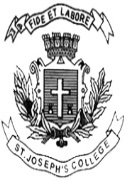 Time:	2 1/2  hrs	                                                                                 Max. Marks - 70This paper contains 1 printed page and 4 partsI. Answer any FIVE of the following				           	                       5x3=15Write a note on the action of any two DNA modifying enzymes.Write the feature of pUC8.Write the principle involved in Electroporation of gene transfer in host cells.How probes differ from PCR primers?Write a note on the process of down streaming of amylase.How are tomato plants engineered for their delayed ripening?What is DNA finger printing? List any two applications.II. Answer any FIVE of the following                                                                                5x5=25 .What are cosmids? How are they advantageous compare to plasmids?Describe the mechanism of Type II restriction enzyme cleavage pattern.How recombinant DNA molecules are moved into host cells by CaCl2 are mediated gene transfer?How are genes isolated by PCR from the source DNA?What substrates are used for the production of alcoholic beverages and why?How are recombinant vaccines prepared?What are genetically engineered microorganisms? What role they play in bioremediation?  III. Answer any TWO of the following 	                                                                   2X10=20 Describe the steps involved in genetic engineering with a suitable diagram. Describe the production of citric acid.a. What are biosensors? What are their applications?  (5)b. How are cDNA libraries constructed?                        (5)III. Answer the following 	                                                                                           1X10=10 18. With the knowledge of genetic engineering, how will you proceed with gene editing process? What issue will you address with gene editing technology? How ethical is gene editing process?  - question to be changed-out of syllabus                             Time:	2 1/2  hrs	                                                                               Max. Marks - 70This paper contains ONE printed pages and FOUR partsSCHEME OF VALUATIONI. Answer any FIVE of the following				           	           5x3=15 marksWrite a note on the action of any two DNA modifying enzyme.Any two = 1x2 = marksWrite the feature of pUC8.Any four features – 2 marksWrite the principle involved in Electroporation of gene transfer in host cells.Description – 3 marksHow probes differ from PCR primers?Any three differences – 2 marksWrite a note on down streaming of amylase.Process – 5 marksHow are tomato plants engineered for their delayed ripening?Mechanism – 3 marksWhat is DNA finger printing? List any two applications.Defintion – 1mark and applications – 2marksII. Answer any FIVE of the following                                                                   5x5=25 marks.What are cosmids? How are they advantageous compare to plasmids?Defintion – 1 mark, and advantages – 4 marksDescribe the mechanism of Type II restriction enzyme cleavage pattern.Mechanism – 4 marks and diagram – 1marksHow recombinant DNA molecules are moved into host cells by CaCl2 are mediated gene transfer?Principle – 2marks and process – 3 marksHow are genes isolated by PCR from the source DNA?Description – 5 marks What substrates are used for the production of alcoholic beverages and why?List the substrates – 2marks and their usage – 3 marksHow are recombinant vaccines prepared?Process with diagram – 5 marksWhat are genetically engineered microorganisms? What role they play in bioremediation?  Definition – 1 marks and role play – 4 marksIII. Answer any TWO of the following 	                                                       2X10=20 marks. Describe the steps involved in genetic engineering with suitable diagram.Steps 7 marks and diagram – 3marks Describe the production of citric acid.Process – 7 marks and diagram – 3 marksa. What are biosensors? What are their applications?                                         (5 marks)Definition – 1 mark, applications – 4 marksb. How are cDNA libraries constructed?                                                              (5 marks)Process – 4 marks and Diagram – 1 markIII. Answer the following 	                                                                              1X10=10 marks. 18. With the knowledge of genetic engineering, how will you proceed with gene editing process? What issue will you address with gene editing technology? How ethical is gene editing process?                              ST. JOSEPH’S COLLEGE (AUTONOMOUS), BENGALURU-27B.Sc. MICROBIOLOGY- VI SEMESTERSEMESTER EXAMINATION - APRIL 2019MB 6216 – Microbial TechnologyST. JOSEPH’S COLLEGE (AUTONOMOUS), BANGALORE-27B.Sc. MICROBIOLOGY- VI SEMESTERSEMESTER EXAMINATION: APRIL 2019MB 6216 – MICROBIAL TECHNOLOGY